         ҠАРАР                                                                 ПОСТАНОВЛЕНИЕ«31» январь 2023й                          №07                            «31» января 2023 гО проведении надзорно - профилактической операции «Жилище-2022» на территории сельского поселения Нижнебиккузинский сельсовет муниципального района Кугарчинский район Республики Башкортостан  В соответствии с Федеральными законами № 69-ФЗ от 21.12.1994 г. (ред. от 29.07.2017 г.) «О пожарной безопасности», № 123-ФЗ от 22.07.2008 г. (в ред. от 29.07.2017 г.) «Технический регламент о требованиях пожарной безопасности», № 131-ФЗ от 06.10.2003 г. (в ред. от 29.12.2017 г.) «Об общих принципах организации местного самоуправления в Российской Федерации», в целях профилактики пожаров, гибели людей от них, а также проведения комплекса превентивных мер, минимизации материальных и социальных потерь от пожаров, Администрация сельского поселения Нижнебиккузинский  сельсовет муниципального района Кугарчинский район Республики Башкортостан                                          ПОСТАНОВЛЯЮ1.Провести на территории сельского поселения Нижнебиккузинский  сельсовет муниципального района Кугарчинский район Республики Башкортостан надзорно-профилактическую операцию «Жилище-2023» (далее – профелактическая операция) с 04.02.2023 года по 03.02.2024 года.2. Утвердить план проведения профилактической операции (приложение №1). 3. Для проведения профилактических мероприятий в жилом фонде, в т.ч. в жилых домах на правах частной собственности, привлечь всех, кто состоит в профилактической группе. С ними провести обучающие занятия с разъяснением порядка проведения профилактических мероприятий и основных требований пожарной безопасности в жилых домах, оформления документов. 4. Рекомендовать работникам социальных служб совместно с администрацией сельского поселения провести проверку мест проживания малоимущих и престарелых граждан, находящихся на социальном обслуживании. Принять меры по устранению нарушений требований пожарной безопасности в их жилищах. Оказать помощь данной категории населения по ремонту в жилых домах печного отопления и электропроводки.5. Рекомендовать руководителям организаций, учреждений независимо от их организационно-правовых форм провести проверки противопожарного состояния производственных, административных, складских и подсобных помещений.6.Настоящее постановление обнародовать на информационном стенде Администрации сельского поселения Нижнебиккузинский сельсовет муниципального района Кугарчинский район Республики Башкортостан.7.Контроль за исполнением данного постановления оставляю за собой.Глава администрациисельского поселения                                 Л.М. СулеймановаПриложение №1к постановлению главы сельского поселенияНижнебиккузинский  сельсовет МР Кугарчинский район РБ                                                                                          №07 «31» января 2023г       .                                                        ПЛАНпроведения надзорно - профилактической операции «Жилище-2023» на территории сельского поселения Нижнебиккузинский сельсовет муниципального района Кугарчинский район Республики  Башкортостан                                                                                                         Приложение №2к постановлению главы сельского поселенияНижнебиккузинский  сельсовет МР Кугарчинский район РБ                                                                                          №07 «31» января 2023г                                                             СОСТАВпрофилактической группы «Жилище-2023» на территории сельского поселения Нижнебиккузинский сельсовет муниципального районаКугарчинский район Республики Башкортостан1.	Сулейманова Л.М. – глава сельского поселения 2.	Вахитова Р.М. – староста д. Верхнебиккузино3.	Киленбаева Г.Н.- культорганизатор Нижнебиккузинского СК4.	Хуснутдинов Ф.Г. – депутат Совета СП Нижнебиккузинский сельсовет5.	Заманов А.Н -водитель пожарной машины6.       Газиев И.Ф - депутат Совета СП Нижнебиккузинский сельсовет7.       Фахретдинова Р.С-управляющий делами сельского поселенияЧлены ДПО:       - Губайдуллин Равиль Салимжанович – староста д.Мряушлинский        - Байгарин Рим Тимергалеевич-староста д.Нижнебиккузино       - Кунсбаев Фаниль Рафикович        -Айдарбеков Наиль Равилович       - Айдарбеков Рамиль Исмагилович       - Байсарин Ильфат Зиннурович       - Хасанов Рафис Назифович       - Хуснутдинов Фарид Галаутдинович- депутат Совета СП Нижнебиккузинский сельсовет       - Заманов Азамат Нажипович-водитель пожарной машины       - Гизатуллин Ирик Рифкатович - участковый уполномоченный ОМВД по Кугарчинскому району      БАШКОРТОСТАН  РЕСПУБЛИКАҺЫКүгарсен районы муниципаль районынын Түбәнге Биккужа ауыл Советы ауыл биләмәһе хакимиәте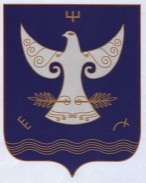 РЕСПУБЛИКА  БАШКОРТОСТАНАдминистрация сельского поселения Нижнебиккузинский сельсовет муниципального района Кугарчинский район №п/пНаименование мероприятийСрокиисполненияИсполнители1.Разработать и согласовать план проведения профилактической операции «Жилище-2023» на территории сельского поселения Нижнебиккузинский  сельсоветдо 10.02.2023 г.Администрация сельского поселения2.Закрепить и организовать профилактические мероприятия жилищном фонде. Обновить состав и структуру профилактических групп. Разработать графики проведения обследований жилого сектора с назначением ответственных членов профилактической группы. до 13.02.2023 г.Администрация сельского поселения3.С лицами входящий в состав рабочих (профилактических) групп провести обучающие занятия с разъяснением порядка проведения профилактических мероприятий и основных требований пожарной безопасности, предъявляемых к зданиям и сооружениям частного жилого сектора (дома, хозяйственные строения), оформления документов и отчетностиежеквартальноАдминистрация сельского поселения4.Организовать проведение подворного обхода мест проживания малоимущих, одиноких престарелых граждан и инвалидов, многодетных семей, а также лиц злоупотребляющих спиртными напитками с выдачей предложений домовладельцам и проведением инструктажей под росписьпостоянноПрофилактическая группа5.Еженедельно по вторникам представлять в Мелеузовский межрайонный ОНДиПР УНДиПР МЧС России по РБ информацию по формам, с приложением фотоматериалов о проводимых мероприятияхеженедельно по вторникам до 12.00Администрация сельского поселения6.Организовать проведение разъяснительной работы среди населения на сходах граждан и по месту жительства по изучению правил противопожарного режима с приглашением сотрудников и работников Федеральной противопожарной службы, Мелеузовского межрайонного ОНДиПР УНДиПР МЧС России по РБ. Использовать для этих целей агитационные и пропагандистские материалы на противопожарную тематику (памятки, информационные листовки)постоянноПрофилактическая группа7.Привести в пожаробезопасное состояние электрохозяйство, системы отопления и газоснабжения жилого сектора в течение всего периода операцииАдминистрация сельского поселения8.В целях предупреждения гибели детей на пожарах не обеспеченных безопасным условием проживания с родителями, ведущими аморальный образ жизни вносить предложения с ходатайством в органы опеки о  временном изъятии детей в течение всего периодаоперацииАдминистрация сельского поселения9.На постоянной основе рассматривать вопросы оказания социальной помощи малоимущим гражданам (многодетным семьям, одиноким престарелым) в ремонте печного отопления и электропроводки, установки автономных пожарных извещателей, замене элементов питания, а также проведения других пожарно-профилактических мероприятий. в течение всего периодаоперацииАдминистрация сельского поселения10.Продолжить мероприятия по обеспечению мест проживания отдельных категорий граждан автономными дымовыми извещателями в соответствии требованиями постановления Правительства Республики Башкортостан от 09 августа 2016 года № 320 «О дополнительных мерах социальной поддержки в виде обеспечения автономными дымовыми пожарными извещателями мест проживания отдельных категорий граждан». постоянно Администрация сельского поселения11.Организовать обучение и  работу старосты, с принятием соответствующих нормативно-правовых актов, при этом наделив их полномочиями по осуществлению предупреждений и профилактики пожаров. до 01.03.2023 г.Администрация сельского поселения12.Осуществлять работу по обеспечению информирования населения об оперативной обстановке с пожарами, с доведением мер пожарной безопасности ипорядка действий в случае возникновения ЧСежемесячноАдминистрация сельского поселения13.Для проведения профилактической работы среди населения подготовить и распространять памятки о пожарной безопасности в быту на оборотных сторонах квитанций за оплату коммунальных услуг, а также размещение памяток на информационных стендах, установленных в многоквартирных жилых домахв течение всего периодаоперацииАдминистрация сельского поселения14.Обеспечить противопожарную защиту сельских населенных пунктов (наличие связи, состояние дорог, наличие боеспособных пожарных формирований, минерализованных полос), подготовить соответствующие предложения в администрацию района.в течение всего периодаоперацииАдминистрация сельского поселения15.Оказать содействие в установке автономных пожарных извещателей в домах одиноко престарелых в возрасте 55 лет и более.  Актуализировать информацию по обеспечению лиц, относящихся к указанной категории автономными пожарными извещателями.в течение всего периодаоперацииАдминистрация сельского поселения